The postholder must at all times carry out his/her duties and responsibilities within the spirit of City Council and School Policies and within the framework of the Education Act 2002, and School Standards and Framework Act 1998 with particular regard to the statutory responsibilities of the Governing Bodies of Schools.Main Duties and ResponsibilitiesAny other duties and responsibilities appropriate to the grade and role.All the above duties and responsibilities to be carried out in accordance with Sheffield City Council’s Policies (and/or Policies adopted by the School Governing Body), Standing Orders and current legislation with an emphasis on Customer Care, Equal Opportunities, Data Protection and Health and Safety.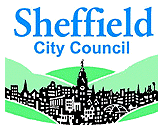 JOB DESCRIPTIONCHILDREN YOUNG PEOPLE AND FAMILIES PORTFOLIOThis authority / school is committed to safeguarding and promoting the welfare of children and young people and expects all staff and volunteers to share this commitmentSCHOOLPOST TITLETEACHING ASSISTANT – LEVEL 1ROLE PROFILELD 2TOOLKIT JOB REF NUMBERToolkitJD13aGRADE2 (inclusive of JWCs) Mainstream School3 (inclusive of JWCs) Special SchoolRESPONSIBLE TOLine Manager as defined in staffing structureRESPONSIBLE FORAs defined in staffing structure AND SICKNESS COVERPURPOSE OF JOBTO WORK UNDER THE DIRECT INSTRUCTION OF TEACHING/SENIOR STAFF, USUALLY IN THE CLASSROOM WITH THE TEACHER, TO SUPPORT ACCESS TO LEARNING FOR PUPILS AND PROVIDE GENERAL SUPPORT TO THE TEACHER IN THE MANAGEMENT OF PUPILS AND THE CLASSROOMRELEVANT QUALIFICATIONS AND EXPERIENCEGOOD LITERACY/NUMERACY SKILLSCOMPLETION OF DfE TEACHER ASSISTANT INDUCTION PROGRAMMEPARTICIPATION IN DEVELOPMENT AND TRAINING OPPORTUNITIESJOB DESCRIPTION FOR POST OF:- TEACHING ASSISTANT – LEVEL 1  SPECIFIC DUTIES AND RESPONSIBILITIESSUPPORT FOR PUPILSAttend to the pupils’ personal needs, and implement related personal programmes, including social, health, physical, hygiene, first aid and welfare mattersSupervise and support pupils ensuring their safety and access to learningEstablish good relationships with pupils, acting as a role model and being aware of and responding appropriately to individual needsPromote the inclusion and acceptance of all pupilsEncourage pupils to interact with others and engage in activities led by the teacherEncourage pupils to act independently as appropriateSUPPORT FOR THE TEACHERPrepare classroom as directed for lessons and clear afterwards and assist with the display of pupils workBe aware of pupil problems/progress/achievements and report to the teacher as agreedUndertake pupil record keeping as requestedSupport the teacher in managing pupil behaviour, reporting difficulties as appropriateGather/report information from/to parents/carers as directedProvide clerical/admin. support e.g. photocopying, typing, filing, collecting money etc.SUPPORT FOR THE CURRICULUMSupport pupils to understand instructionsSupport pupils in respect of local and national learning strategies e.g. literacy, numeracy, KS3, early years, as directed by the teacherSupport pupils in using basic ICT as directedPrepare and maintain equipment/resources as directed by the teacher and assist pupils in their useSUPPORT FOR THE SCHOOLBe aware of and comply with policies and procedures relating to child protection, health, safety and security, confidentiality and data protection, reporting all concerns to an appropriate personBe aware of and support difference and ensure all pupils have equal access to opportunities to learn and developContribute to the overall ethos/work/aims of the schoolAppreciate and support the role of other professionalsAttend relevant meetings as required Participate in training and other learning activities and performance development as requiredAssist with the supervision of pupils out of lesson times, including before and after school and at lunchtimesAccompany teaching staff and pupils on visits, trips and out of school activities as requiredAny other related duties as they may arise.                                  ISSUE  DATE:   